Programma ZBVO Academy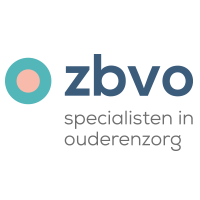 Datum: 1 juni 2021 - online (webinar)19.00 – 19.15 uur opening en inleiding door Lotte Voets, specialist ouderengeneeskunde ZBVO19.15 – 20.25 uur: deel I presentatie door Margot Verkuylen en Rob Bruntink20.25 – 20.30 uur: pauze20.30 – 21.10 uur: deel II presentatie door Margot Verkuylen en Rob Bruntink21.10 – 21.30 uur: vragenronde en afsluiting o.l.v. Lotte Voets